RESOLUCIÓN NÚMERO NOVENTA Y CUATRO, NÚMERO CORRELATIVO MIGOB-2017-0091. UNIDAD DE ACCESO A LA INFORMACIÓN DEL MINISTERIO DE GOBERNACIÓN Y DESARROLLO TERRITORIAL. San Salvador, a las  once horas con treinta minutos del día doce de junio  de dos mil diecisiete. CONSIDERANDO: I. Que habiéndose presentado solicitud a la  Unidad de Acceso a la Información  de esta Secretaria de Estado por: ---------------------------------------------------, el día 31 de mayo del año 2017. En la cual requiere: “1. Diagrama del proceso de recepción, notificación y entrega de paquetes. 2. Formularios, reportes relacionados al proceso de recepción, notificación y entrega de paquetes.3. Solicitar visita a instalaciones para verificar el proceso y entrevista con persona encargada.” II. Que la referida solicitud cumple con todos los requisitos establecidos en el artículo 66 de la Ley de Acceso a la Información Pública (LAIP) y  el artículo 50 del Reglamento de la Ley antes citada, asimismo, la información solicitada no se encuentra entre las excepciones enumeradas en los artículos 19 y 24 de la Ley y 19 de su Reglamento. III. Conforme artículo 70 de la LAIP, se trasladó la solicitud a la Dirección General de Correos la que informa: “(…)  en este punto no puede otorgarse lo solicitado, en relación al ítem 24 de la declaración de información reservada, la cual anexo a este informe, en cuanto a la entrevista con la persona encargada, el señor Hugo Alexander Alvarado, Gerente de Operaciones Postales y Servicios Logísticos de esta Dirección General, está en la disponibilidad de recibir a la persona y/o personas que han hecho dicha petición el día martes 13 del presente año, a las 9:00 a.m., quien puede ser contactado al 2527-8852 o 2527-8825 (…)  IV. No obstante lo manifestado por la mencionada Dirección, la documentación que esta remite incluye la información que el solicitante peticiona (diagrama del proceso, detalle de formularios para la recepción, notificación y entrega de paquetes), por lo que al revisar dicha documentación no se observa que pueda encontrarse información clasificada como reservada o confidencial, por lo que procede conceder su acceso. POR TANTO, conforme a los Arts. 1, 2, 18 y 86 inc. 3° de la Constitución de la Republica, y los Arts. 2, 7, 9, 50, 62 y 72 de la Ley de Acceso a la Información Pública, esta dependencia, RESUELVE: 1° CONCEDER el acceso a la información solicitada. 2° Remítase la presente por medio señalada para tal efecto. NOTIFÍQUESE.JENNI VANESSA QUINTANILLA GARCÍAOFICIAL DE INFORMACIÓN AD-HONOREM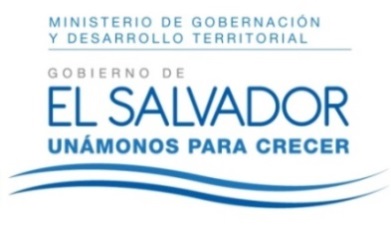 MINISTERIO DE GOBERNACIÓN Y DESARROLLO TERRITORIALREPÚBLICA DE EL SALVADOR, AMÉRICA CENTRALMINISTERIO DE GOBERNACIÓN Y DESARROLLO TERRITORIALREPÚBLICA DE EL SALVADOR, AMÉRICA CENTRALMINISTERIO DE GOBERNACIÓN Y DESARROLLO TERRITORIALREPÚBLICA DE EL SALVADOR, AMÉRICA CENTRAL